Abrazos Rotos, Los  (Broken Embraces) (127 min.) In Spanish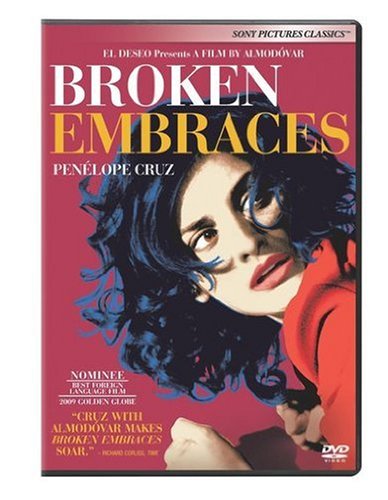 Abre Los Ojos (Open Your Eyes) (117 min.) In Spanish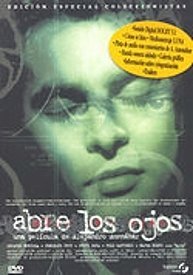 Agora (126 Minutes) In English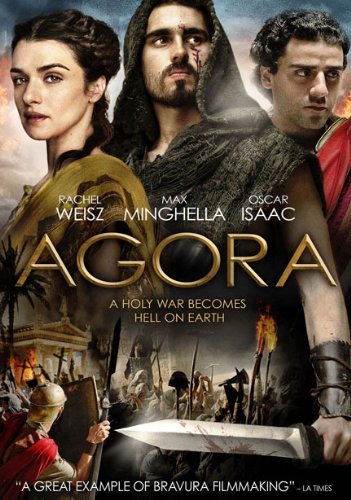 Alatriste (145 Minutes) Subtitles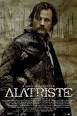 Amor Brujo, El (Bewitched Love) (103 Minutes) In Spanish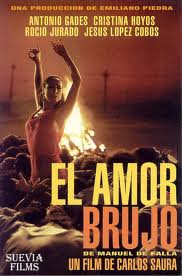 Anuncios, Senales, y Carteles (17 Minutes) **Barcelona (30 Minutes) In English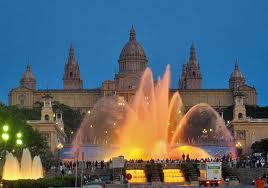 Belle Epoque (110 Minutes) Subtitles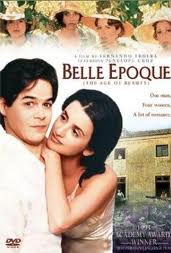 Bienvenido Mister Marshall (78) Spanish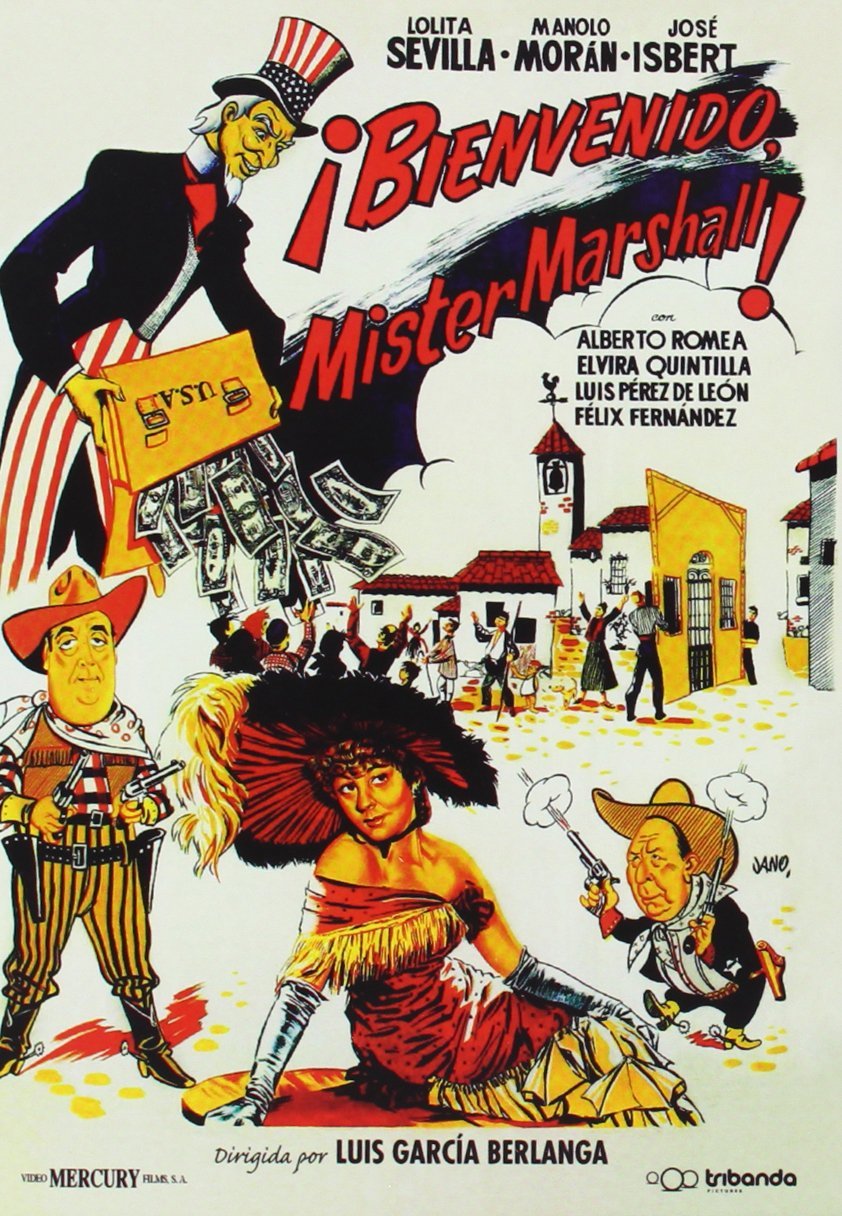 Bodas de Sange (Blood Wedding) (71 Minutes) Subtitles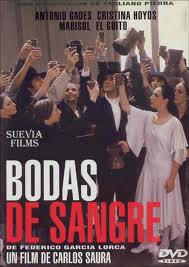 Butterfly’s Tongue (95 Minutes) Subtitles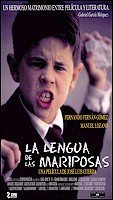 Calderon de la Barca:  La Vida es Sueño (Life is a Dream) (74 Minutes) In Spanish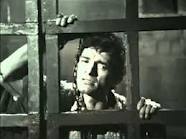 Cantar de mio Cid (The Song of my Lord) (60 Minutes) In SpanishCantigas de Santa Maria, Las (33 Minutes) In Spanish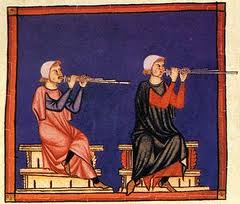 Carmen (101 Minutes) Subtitles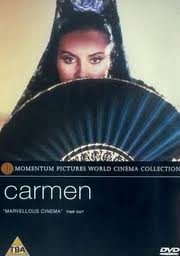 Celestina, La (92 Minutes) Subtitles
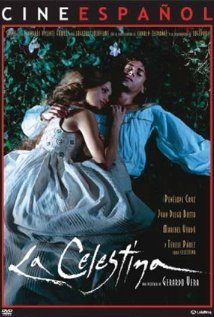 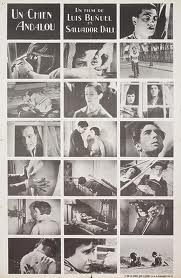 Cid, El (188 Minutes) In English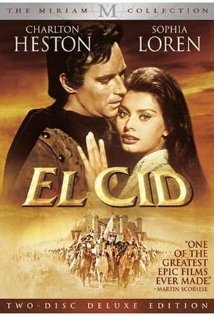 Cities of Light (116 Minutes) In English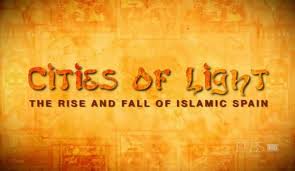 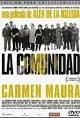 Comunidad, La (Common Wealth) (110 Minutes) (Subtitles)Dali, Salvador (75 Minutes) In Spanish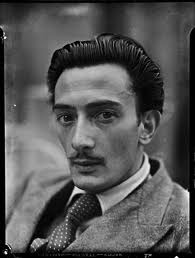 Demonios en el Jardin (Demons in the Garden) (115 Minutes) In Spanish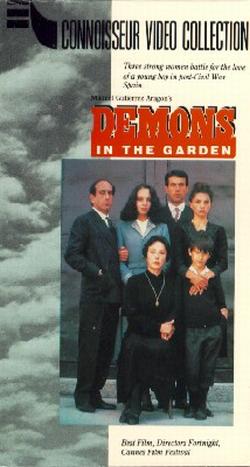 Don Juan en los Infiernos (Don Juan in Hell) (105 Minutes) In Spanish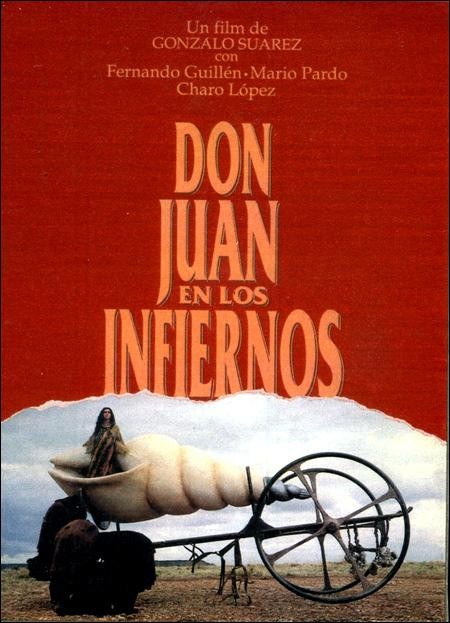 Felipe de Borbon (19 Minutes) In Spanish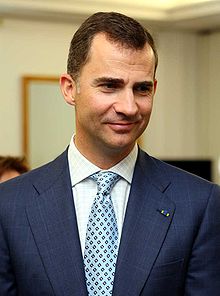 Flores de Otro Mundo (Flowers from Another World) (100 Minutes) Subtitles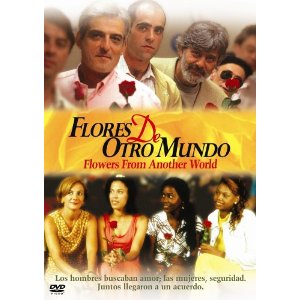 The Garden of Delights (95 Minutes) In Spanish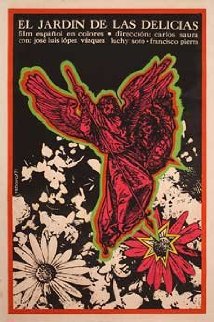 Glory of Spain, The (54 Minutes) In English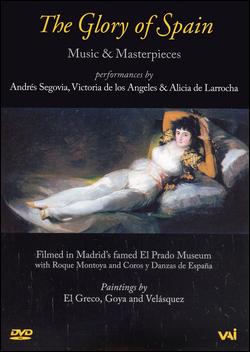 Goya (Museum without Walls) (54 Minutes) In English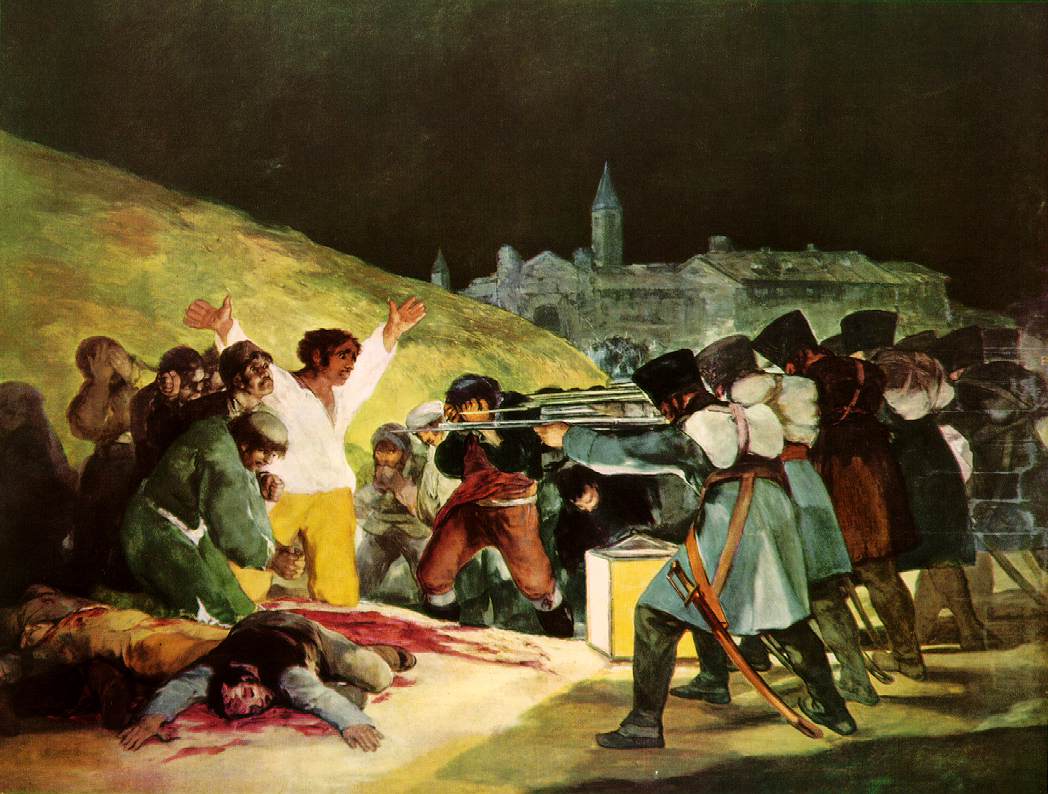 Goya, Los Rostros de (The Faces of) (32 Minutes) In SpanishGreco, El (30 Minutes) In Spanish **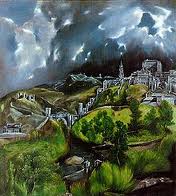 Headless Woman, The (87 Minutes) In Spanish w/ Subtitles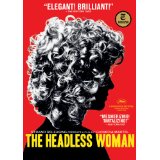 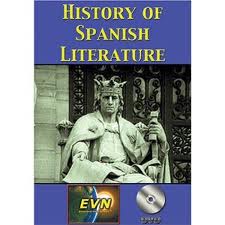 History of Spanish Literature, A (28 Minutes) In EnglishJuan Carlos I, 10 años rey (83 Minutes) In Spanish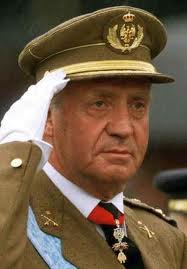 Libro del Buen Amor, El (Book of Good Love, The) (60 Minutes) In Spanish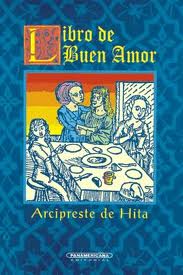 Literature of Spain, The (1975 to Present) (49 Minutes) In SpanishLope de Vega:  Fuenteovejuna (107 Minutes) In Spanish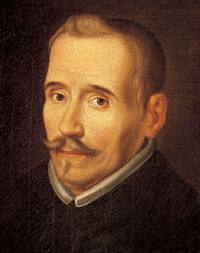 Machado, Don Antonio Todavía (50 Minutes) In Spanish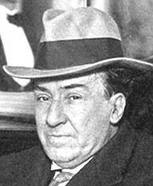 Mad Love (118 Minutes) Subtitles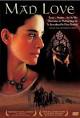 Madrid (30 Minutes) In English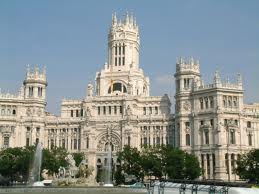 Mar Adentro, El (The Sea Inside) (125 Minutes) Subtitles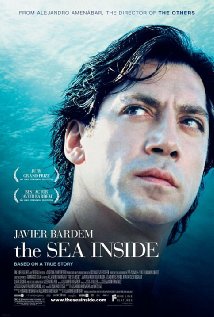 Más Alla del Jardin (Beyond the Garden) (91 Minutes) In Spanish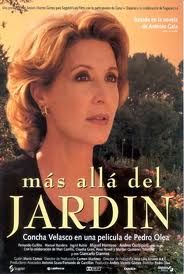 Monumental Cities of Spain (12 Minutes) In English **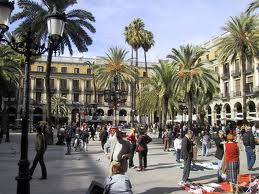 Mujeres al Borde de un Ataque de Nervios (Women on the Verge of a Nervous Breakdown)  (89 Minutes) Subtitles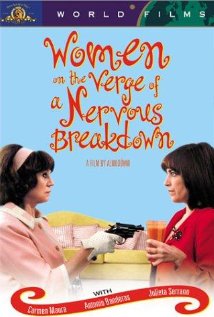 Ocho Apellidos Vascos (Eight Basque Surnames) (95 Minutes) Subtitles 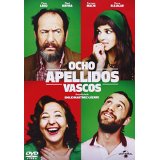 Pablo Picasso (85 Minutes) In Spanish 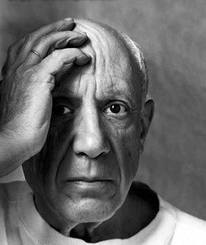 Picasso:  Portrait of an Artist (82 Minutes) In English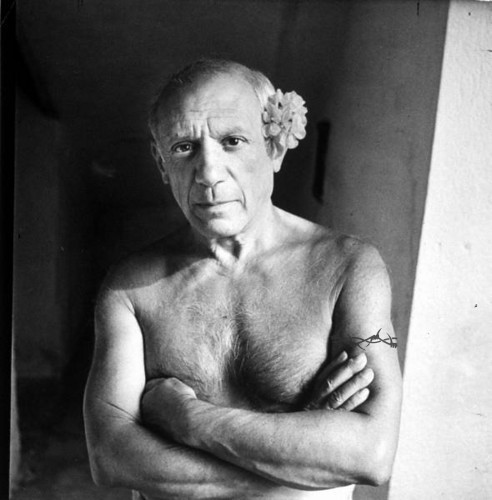 Piel Que Habito, La (The Skin I Live in)(120 Minutes) (Subtitles)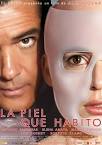 Ponce de León (50 Minutes) In English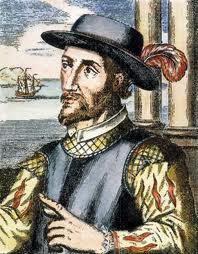 Próximo Oriente, El (The Near East) (95 Minutes) In Spanish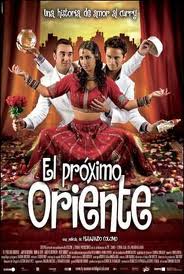 Pueblos del Caballo, Los (Favorite, The) (56 Minutes) In SpanishReligión y el Hombre, La (55 Minutes) In SpanishRetrato de Familia (Family Portrait) (110 Minutes) In Spanish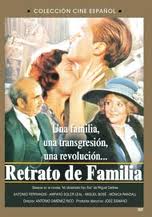 Rick Steves’ Europe (Disc 2) (30 Minutes) In English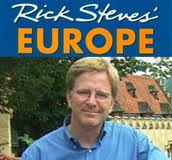 Rick Steve’s Spain (210 Minutes) In English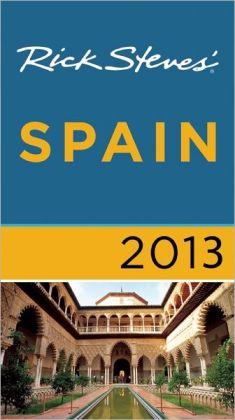 Secretos del Corazón (Secrets of the Heart) (105 Minutes) In Spanish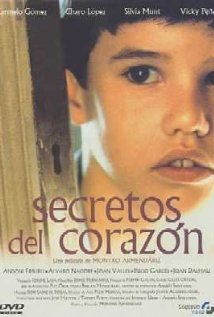 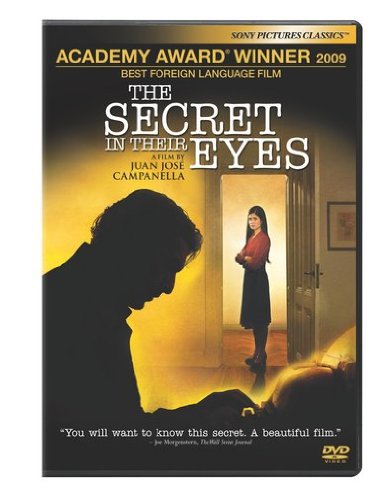 Sevillanos de Carlos Saura (52 Minutes) In Spanish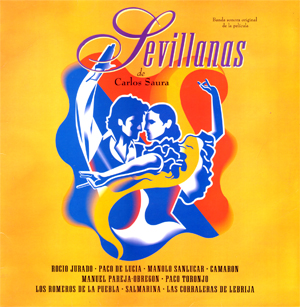 Seville CC-CS (23 Minutes) In English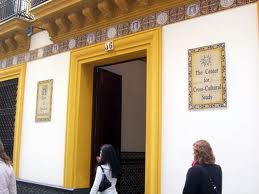 Solas (Alone) (105 Minutes) In Spanish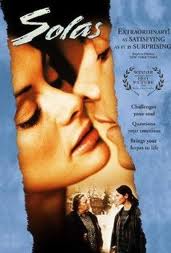 Spain:  Everything Under the Sun (50 Minutes) In English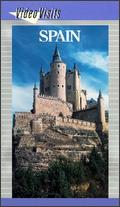 Spain:  The Moorish Influence (28 Minutes) In English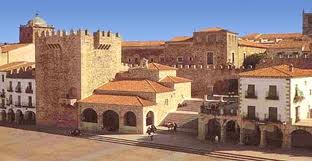 Spanish Kitchen, The (30 Minutes) In English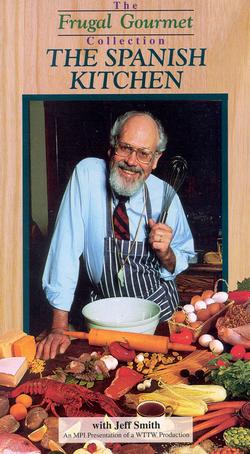 Spanish Literature Under Dictatorship:  1940-1975 (50 Minutes) In Spanish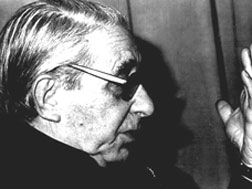 Spanish Painting Set 1&2 (30 Minutes) 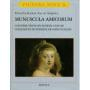 Te Doy Mis Ojos (Take My Eyes) (107 Minutes) In Spanish A couple breaks up after the husband's violent and abusive nature finally becomes too much for his wife, but the breakup becomes a rebuilding experience for both of them as they pick up the tattered remains of their lives. TAKE MY EYES won seven prestigious Goya Awards--the Spanish equivalent of the Oscars.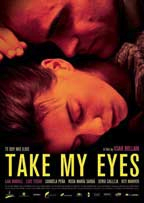 Telerrevista (1974) (28 Minutes) In SpanishCultural video.Tesis (Thesis) (121 Minutes) (Subtitles)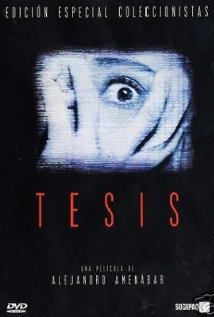 Todo Sobre me Madre (All About My Mother) 102 Minutes In SpanishDistraught over the death of her teenage son, Manuela drives to Barcelona to find the boy’s father, an inherent transsexual named Lola (Toni Canto). While combing the cities less reputable districts, she also meets up with Agrado (Antonio San Juan), a sassy transvestite prostitute, and Rosa (Penelope Cruz), a pregnant nun on her way to El Salvador. She also becomes the manager for Huma (Marissa Paredes), these great ladies bond through various heartrending crises, enduring the pain and celebrating the beauty of being women (or almost women). 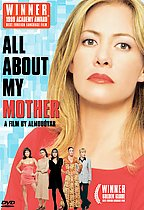 Understanding Don Quixote (2004) (21 Minutes) In English **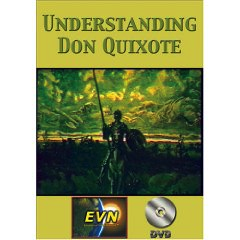 A literature film about Don Quixote. Velazquez (56 Minutes) In SpanishA portrait of the extraordinary painter who chronicled the life and times of his friend King Philip the Fourth, who built the core of the Prado Collection, and who is one in the quartet of the greatest painters of Spain. 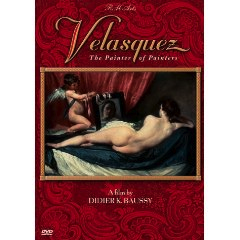 Volver (To Return) (121 Minutes) In Spanish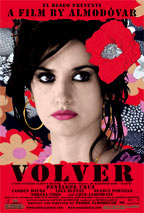 Paimunda and her sister Sole lost their parents in a tragic fire years ago… or did they?  Superstitious villagers claimed that the girls’ departed mother, Irene (Maura), has been seen wandering around their Aunt Paula’s home.  When Irene appears to Sole, she explains that she has returned to set right her daughters’ troubled lives and reveals shocking secrets that will impact everyone!  Raimunda has “female troubles” of her own, least of which is a corpse in the freezer!